Коррекционно -  развивающие упражнения для развития ВПФ.Развитие  концентрация устойчивости вниманияУпр.1  Найди 12 ошибок в приведенных ниже числовых выражениях:3 + 12 = 15                3 + 3 = 10                  16 – 9 = 7                   12 – 6 = 615 – 2 = 13               15 + 5 = 10                 5 + 17 = 22                4 + 18 = 2216 – 5 = 11                17 + 7 = 23                14 – 8 = 6                   18 – 4 = 1215 – 8 =17                 16 + 8 = 23                16 + 4 = 22                13 – 4 = 916 + 9 = 28                15 + 9 = 25                19 + 5 = 24                14 – 9 = 57 + 18 =25                  6 + 15 = 22               12 – 7 = 5                   19 – 6 = 1316 + 6 = 22                14 + 9 = 23                13 – 2 = 11                15 – 4 = 1112 – 4 = 16                 12 – 9 = 3                  2 + 11 = 13                18 – 8 = 1019 – 7 = 13                 5 + 13 = 18                13 – 5 = 8                   16 – 2 = 14Упр.2 Решите следующую задачу: На столе лежали книга, ручка, краски, фломастер, тушь. Один предмет убрали и заменили другим. И оказалось, что на столе лежат ручка, тушь, ластик, книга, краски. Что убрали со стола и что положили на стол?Ответ: _______________________Мама попросила сына купить в магазине хлеб, крупу, мыло, спички. Сын купил по просьбе мамы масло, хлеб, спички, макароны. Что же он забыл купить? А что он купил?Ответ: ____________________Упр.3  МОРЕСОЛНЦЕЛЕСВОДАМОРЕЗЕМЛЯСОЛНЦЕЛУЧНЕБОВОДАМОРЕСОЛНЦЕПАРОХОДВОДАЗЕМЛЯПОХОДМОРЕЛИСТРЫБАНЕБОДЕТИ МОРЕВОДАМОРОЗСОЛНЦЕПАРАХОДТРАВАЛЕСОКЕАНЗЕМЛЯСОКНарисуй слово, которое вызывает у тебя приятные эмоцииУпр.4 Какие животные спрятались 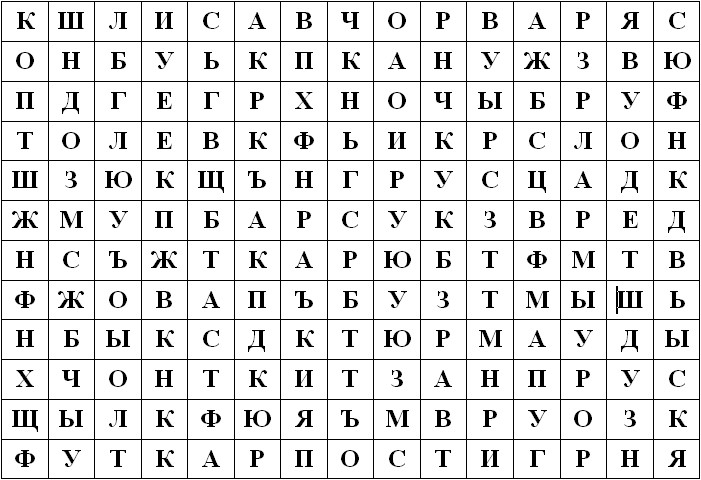 Формирование логическое мышлениеУпр.1 «Домики» Поставь в свободное окошко домика один из знаков математических действий так, чтобы получить число на крыше.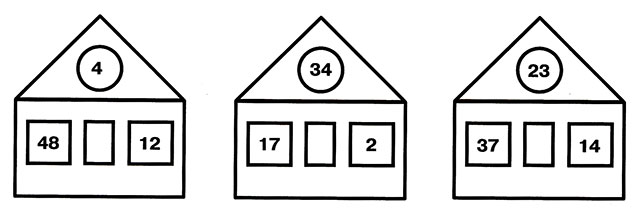 Упр. .2 « Другая буква» Могут в школе нам поставить,    Если ничего не знаем._______Ну а если с буквой «Т»,То мяукнет он тебе. _______ По нему любой пройдет._______ С буквой «П» — со лба он льет. _______  Если «К» — хозяйка плачет._______Если «Г» — лошадка скачет. _______ С «Р» — актерская она,_______С «С» — на кухне всем нужна.________  С буквой «Д» — в квартиру вход,_________С буквой «3» — в лесу живет. _________ С «Д» — мама в платье наряжает,________С «Н» — в это время засыпают. ________Упр.3  Цель: закончить предложение одним из слов, данных в скобках, и повторить полученную фразу целиком.         Моряк увидел далекий остров, так как взял в руки (лупу, бинокль, очки).         Маша уколола спицей палец, так как не умела (стирать, вязать, шить).         Рабочие не могли поднять пианино в квартиру, так как лестница в подъезде была (старая, грязная, узкая).         Машина не смогла двигаться дальше, так как у неё сломалось (зеркало, багажник, руль).         Вода в банке поднялась, потому что мальчик бросил в неё (прутик, камни, крошки).        Катя отдёрнула руку, потому что взялась за горячую (металлическую, деревянную, пластмассовую) ручку сковородки.Упр.4 Креативность мышленияЧто будет, если сложить курицу и фонарь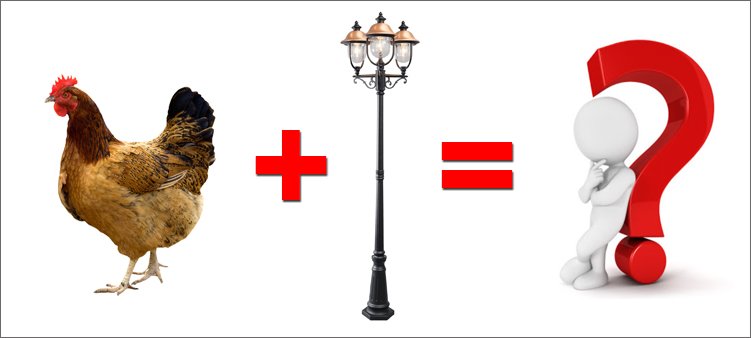 Упр.5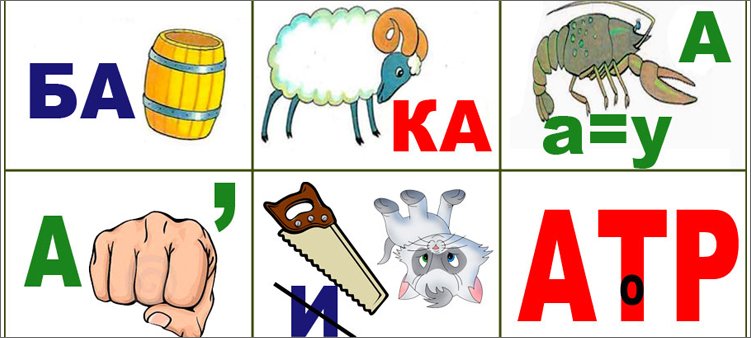 Упр.6Слово – буква, дом –_________________Ногти – ножницы, борода –___________Дождь – сырость, жара –_____________Лес – деревья, поле –________________Лиса – хитрость, заяц –______________Палец – кольцо, ухо –_________________Лимон – кислота, конфета –___________Школа – ученик, больница –____________Вулкан – извержение, река –___________Задача – решение, вопрос –____________Писатель – книга, скульптор –_________Море – капля, толпа –_______________Автомобиль – дорога, поезд –__________Поезд – станция, самолёт –___________КомбинаторикаУпр.1Игра “В кинотеатре”. Пять участников: кассир и четыре зрителя. Билет в кинотеатр стоит 50 р. у двух участников по 50 р, а у других по 100р. На начало работы денег в кассе нет. В какой последовательности зрители должны купить билеты, чтобы двое из них получили сдачу?У доски три стула. В каком порядке могут расположиться на стульях Наташа, Лена, Андрей (6 вариантов).Упр.2 СловообразованиеХОЛОДИЛЬНИКУпр.3  Деление на равные частина 2 части            на 3 части                    на 4 части                     на 5 частейУпр.4ГородаСом + ква  ___________Арест + бух___________Мера + ноль ______________Дно + рог ______________Флора и фаунаЛипа + нота _____________Перо + лад ____________Лик + пена _____________Фа + гном + ил ______________Развитие памятиУпр.1Для запоминания 20 слов дается 40 секунд, после чего следует записать то, что запомнили. Ответ считается правильным, если верно указывается и порядковый номер, и само слово. Умножив число правильных ответов на 5, получим эффективность запоминания в процентах.украинецэкономикакашататуировканейронлюбовьножницысовестьглинасловарьмаслобумагасладостилогикасоциализмглаголпрорывдезертирсвечавишнядля запоминания раскладываем слова на смысловые группыДля запоминания составляем связанный текст____________________________________________________________________________________________________________________________________________________________________________________________________________________________________________________________________________________________________________________________________________________________________________________________________________Упр.2За 30 секунд нужно запомнить 15 чисел и их порядковые номера.Эффективность запоминания вычисляется так же, как и в предыдущем упражнении.        3  37   50   201  5    447    48   902   555   2   30   70  663  8  10       1п.___________________________________________________________2п.___________________________________________________________3п._____________________________________________________________________________________________________________________________________________                                                                 линия сгиба____________________________________________________________________________________Развитие мыслительных операций и речиУпр.11.  МУХА И БАБОЧКА2.  ДОМ И ИЗБУШКА3.  СТОЛ И СТУЛЬЯ4.  КНИГА И ТЕТРАДЬ5.  ВОДА И МОЛОКО6.  ТОПОР И МОЛОТОК7.  ПИАНИНО И СКРИПКА8.  ШАЛОСТЬ И ДРАКА9.  ЩЕКОТАТЬ И ГЛАДИТЬ10.  ГОРОД И ДЕРЕВНЯУпр.21.  СТАРЫЙ, ДРЯХЛЫЙ, МАЛЕНЬКИЙ, ВЕТХИЙ2.  ХРАБРЫЙ, ЗЛОЙ, СМЕЛЫЙ, ОТВАЖНЫЙ3.  ЯБЛОКО, СЛИВА, ОГУРЕЦ, ГРУША4.  МОЛОКО, ТВОРОГ, СМЕТАНА, ХЛЕБ5.  ЧАС, МИНУТА, ЛЕТО, СЕКУНДА6.  ЛОЖКА, ТАРЕЛКА, КАСТРЮЛЯ, СУМКА7.  ПЛАТЬЕ, СВИТЕР, ШАПКА, РУБАШКА8.  МЫЛО, МЕТЛА, ПАСТА ЗУБНАЯ, ШАМПУНЬ9.  БЕРЁЗА, ДУБ, СОСНА, ЗЕМЛЯНИКА10.  КНИГА, ТЕЛЕВИЗОР, РАДИО, МАГНИТОФОН Упр.3А) 5, 15, _______, 35, _______, 55;Б) 14, 24, _______, _________, 54;В) 2, 12, 22, _______, _______, ________;Г) 1,3, ________, ________, 9, ________;Д) 2, 4, 6, ________, ________, ________;Развитие положительных эмоций. Вербального и невербального мышленияУпр. 1 «Только хорошее»                           Прочитайте  положительные стороны дождя.         Он прибивает пыль -воздух становиться чище. Поливает все живое — растительный мир предстает во всем своей красе. Дождь смывает грязь с улиц, наполняет водой канавки в саду — теперь ее надолго хватит для полива. Благодаря дождю вы можете наконец заняться насущными домашними делами. Когда идет дождь, хорошо читается, спится и т.д. Дождь благотворно влияет на качество подземных вод — значит, не нужно искать мастера, чтобы углубить колодец. От дождя растут грибы, лучше клюет рыба. И еще — кое — кто перестанет придираться к тому, что вы моете машину водой из водопровода.Запишите маленький рассказ о положительных сторонах данной ситуации о себе в этой ситуации Что может быть хорошего в том, что вы опоздали на автобус или трамвай?	_________________________________________________________________________________________________________________________________________________________________________________________________________________________________________________________________________________________________________________________________________________________________________________________________________________________________________________________________________________________________________________________________________________________________________________________________________________________________________________________________________________________________________________________________________________________________________________________________________________________________________________________________________________________________________________________________________________________________________________________________________________________________________________________________________________________________________________________________________________Промежуточные упражненияДыханиеПутаницаЛетели лебедиСлова на букву…ЗоопаркМнемотехника Мандалы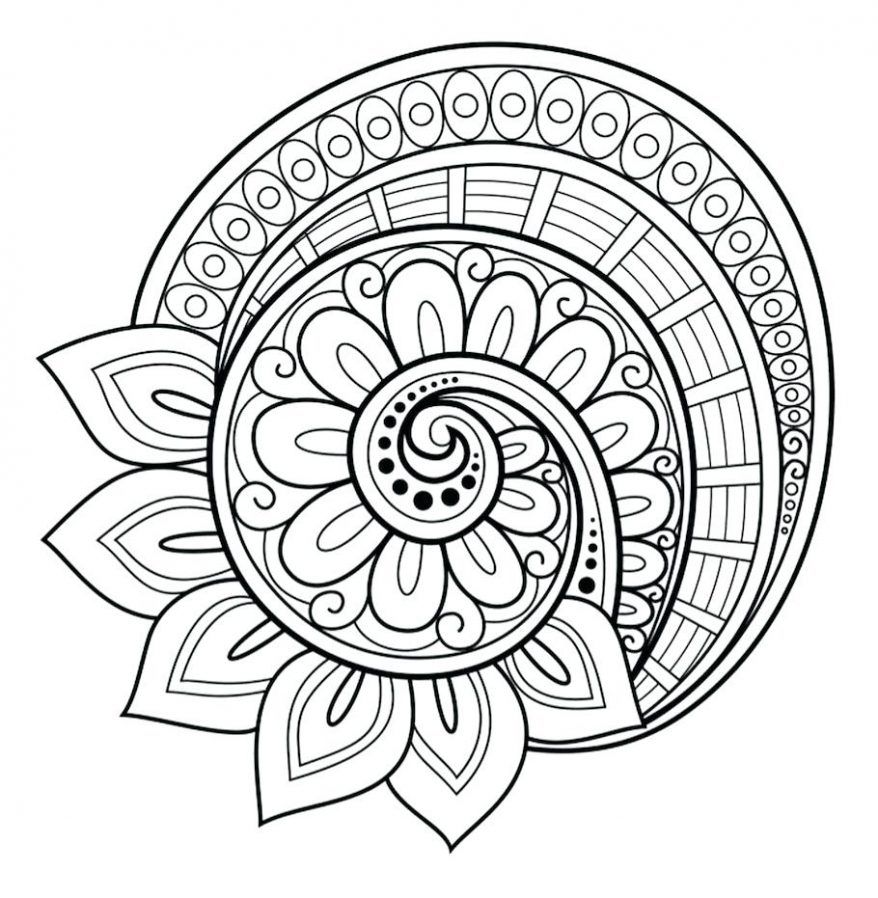 КЗ-1З-2З-3З-41 группа2 группа3 группа1 группа2 группа3группа